Landesprogramm „WIR - Vielfalt und Teilhabe“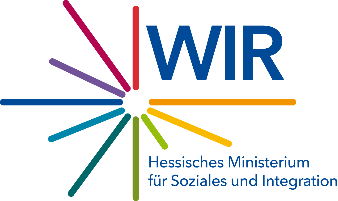 „WIR-VIELFALTSZENTRUM“Sachbericht zum Verwendungsnachweis für den Zeitraum vom  bis ALLGEMEINE INFORMATIONENZIELE UND UMSETZUNG DER MASSNAHMEN:Vielfaltsorientierte Öffnung (VFÖ):Willkommens- und Anerkennungskultur (WAK):Abbau von Diskriminierung und Förderung der Anti-Rassismus-ArbeitEhrenamtliches Engagement IntegrationsmanagementGesundheit PERSONALSTELLEN:MITTEL FÜR MIKROPROJEKTE:ÖFFENTLICHKEITSARBEIT UND NACHHALTIGKEIT:BEMERKUNGEN BZW. ANREGUNGEN?Kommune (Typ)WIR-Koordinationen Namen, Telefon, MailadressenEntgeltgruppe(n) und Stundenumfang/WocheProjektverantwortlich(e)r(Namen, Telefon, Mailadresse)WIR-Mitarbeit (erst ab 2022)Name, Telefon, Mailadresse Entgeltgruppe und Stundenumfang/WocheBeantragte Fördersumme „Mikroprojekte“ in Euro (erst ab 2022)Personalwechsel im Berichtszeitraum  ja          neinErläuterung:Schwerpunktthemen im Vielfaltszentrum:1.2.3.Schwerpunktthemen im Vielfaltszentrum:1.2.3.Wie wurde/wird die politische Spitze in die Planungen vor Ort eingebunden? Stichwortregelmäßiger Informationsaustausch oder Steuerungsrunden?Gab es Änderungen gegenüber dem Projektantrag / der Zielvereinbarung? ja           NeinWenn ja, erläutern Sie kurz die Änderung und begründen diese:Sind Änderungen für den kommenden Berichtszeitraum geplant? ja          neinWenn ja, schildern Sie in Stichpunkten:Wurde das Regierungspräsidium Darmstadt und das HMSI über Änderungen (inhaltlich/finanziell) vorab informiert? ja          neinWenn ja, wann?Wurden die im Projektantrag / der Zielvereinbarung angegebenen Ziele im Einzelnen erreicht? ja          neinBeurteilen Sie den Erfolg Ihres Projektes in Stichpunkten:Welche Ziele/Teilziele wurden im angegebenen Zeitraum erreicht?Welche Ziele/Teilziele konnten im angegebenen Zeitraum nicht erreicht werden? (bitte unter Angabe von Gründen)Welche Ziele/Teilziele sollen im kommenden Jahr noch erreicht werden?Erläutern Sie die inhaltliche Umsetzung der Maßnahme im Berichtszeitraum (Chronologischer Ablauf/Meilensteine):Welche Kooperationspartnerinnen und -partner waren bei der konkreten Umsetzung der durchgeführten Maßnahmen beteiligt? Bitte nennen Sie diese und erläutern Sie die wichtigsten Erkenntnisse bzw. Ergebnisse aus der Vernetzungsarbeit:Wurden die im Projektantrag / der Zielvereinbarung angegebenen Ziele im Einzelnen erreicht? ja          neinBeurteilen Sie den Erfolg Ihres Projektes in Stichpunkten:Welche Ziele/Teilziele wurden im angegebenen Zeitraum erreicht?Welche Ziele/Teilziele konnten im angegebenen Zeitraum nicht erreicht werden? (bitte unter Angabe von Gründen)Welche Ziele/Teilziele sollen im kommenden Jahr noch erreicht werden?Erläutern Sie die inhaltliche Umsetzung der Maßnahme im Berichtszeitraum (Chronologischer Ablauf/Meilensteine):Welche Kooperationspartnerinnen und -partner waren bei der konkreten Umsetzung der durchgeführten Maßnahmen beteiligt? Bitte nennen Sie diese und erläutern Sie die wichtigsten Erkenntnisse bzw. Ergebnisse aus der Vernetzungsarbeit:Wurden die im Projektantrag / der Zielvereinbarung angegebenen Ziele im Einzelnen erreicht? ja          neinBeurteilen Sie den Erfolg Ihres Projektes in Stichpunkten:Welche Ziele/Teilziele wurden im angegebenen Zeitraum erreicht?Welche Ziele/Teilziele konnten im angegebenen Zeitraum nicht erreicht werden? (bitte unter Angabe von Gründen)Welche Ziele/Teilziele sollen im kommenden Jahr noch erreicht werden?Erläutern Sie die inhaltliche Umsetzung der Maßnahme im Berichtszeitraum (Chronologischer Ablauf/Meilensteine):Welche Kooperationspartnerinnen und -partner waren bei der konkreten Umsetzung der durchgeführten Maßnahmen beteiligt? Bitte nennen Sie diese und erläutern Sie die wichtigsten Erkenntnisse bzw. Ergebnisse aus der Vernetzungsarbeit:Wurden die im Projektantrag / der Zielvereinbarung angegebenen Ziele im Einzelnen erreicht? ja          neinBeurteilen Sie den Erfolg Ihres Projektes in Stichpunkten:Welche Ziele/Teilziele wurden im angegebenen Zeitraum erreicht?Welche Ziele/Teilziele konnten im angegebenen Zeitraum nicht erreicht werden? (bitte unter Angabe von Gründen)Welche Ziele/Teilziele sollen im kommenden Jahr noch erreicht werden?Erläutern Sie die inhaltliche Umsetzung der Maßnahme im Berichtszeitraum (Chronologischer Ablauf/Meilensteine):Welche Kooperationspartnerinnen und -partner waren bei der konkreten Umsetzung der durchgeführten Maßnahmen beteiligt? Bitte nennen Sie diese und erläutern Sie die wichtigsten Erkenntnisse bzw. Ergebnisse aus der Vernetzungsarbeit:Haben die WIR-Koordinatorinnen und WIR-Koordinatoren an allen jährlich stattfindenden Vernetzungstreffen der VFÖ- und WAK-Gruppe teilgenommen? ja          neinWenn nein, bitte begründen:Wurden die im Projektantrag / der Zielvereinbarung angegebenen Ziele im Einzelnen erreicht? ja          neinBeurteilen Sie den Erfolg Ihres Projektes in Stichpunkten:Welche Ziele/Teilziele wurden im angegebenen Zeitraum erreicht?Welche Ziele/Teilziele konnten im angegebenen Zeitraum nicht erreicht werden? (bitte unter Angabe von Gründen)Welche Ziele/Teilziele sollen im kommenden Jahr noch erreicht werden?Erläutern Sie die inhaltliche Umsetzung der Maßnahme im Berichtszeitraum (Chronologischer Ablauf/Meilensteine):Welche Kooperationspartnerinnen und -partner waren bei der konkreten Umsetzung der durchgeführten Maßnahmen beteiligt? Bitte nennen Sie diese und erläutern Sie die wichtigsten Erkenntnisse bzw. Ergebnisse aus der Vernetzungsarbeit:Wurden die im Projektantrag / der Zielvereinbarung angegebenen Ziele im Einzelnen erreicht? ja          neinBeurteilen Sie den Erfolg Ihres Projektes in Stichpunkten:Welche Ziele/Teilziele wurden im angegebenen Zeitraum erreicht?Welche Ziele/Teilziele konnten im angegebenen Zeitraum nicht erreicht werden? (bitte unter Angabe von Gründen)Welche Ziele/Teilziele sollen im kommenden Jahr noch erreicht werden?Erläutern Sie die inhaltliche Umsetzung der Maßnahme im Berichtszeitraum (Chronologischer Ablauf/Meilensteine):Welche Kooperationspartnerinnen und -partner waren bei der konkreten Umsetzung der durchgeführten Maßnahmen beteiligt? Bitte nennen Sie diese und erläutern Sie die wichtigsten Erkenntnisse bzw. Ergebnisse aus der Vernetzungsarbeit:Gab es Abweichungen hinsichtlich der im Antrag bewilligten WIR-Koordinationsstellen im Berichtszeitraum? Hatte dies Auswirkungen auf die Höhe der Zuwendung? ja          neinWenn ja, welche? Bitte auch Personalwechsel oder -vertretung vermerken:Gab es Abweichungen hinsichtlich der im Antrag bewilligten WIR-Mitarbeiter(innen)stelle (ab 2022) im Berichtszeitraum? Hatte dies Auswirkungen auf die Höhe der Zuwendung? ja          neinWenn ja, welche? Bitte auch Personalwechsel oder-vertretung vermerken:Schildern Sie die Aufgaben der WIR-Mitarbeit im Berichtszeitraum in Stichworten:Für welche Maßnahmen wurden die Mittel für Mikroprojekte verausgabt? An welche/n lokalen gemeinnützige/n oder kirchliche/n Träger wurden diese weiterbewilligt?(Tabelle ist erweiterbar)Schildern Sie die wichtigsten Elemente bzw. Instrumente zur Umsetzung der Öffentlichkeitsarbeitsstrategie im WIR-Vielfaltszentrum:Welche konkreten Maßnahmen wurden/werden unternommen, um die erreichten Ziele zu verstetigten?Welche strukturellen Änderungen sind vor Ort nötig bzw. werden umgesetzt zurImplementierung von Neuerungen?Projektträger   (rechtverbindliche Unterschrift)Ort, Datum